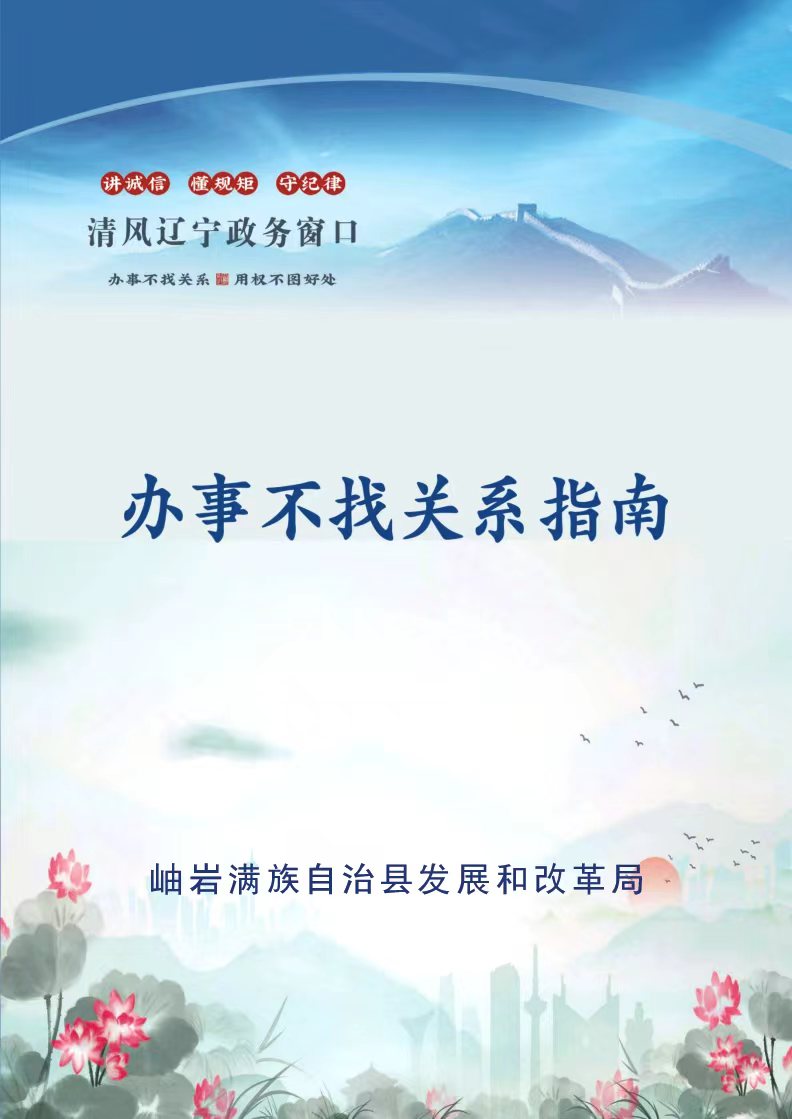 发改局权力事项清单            	    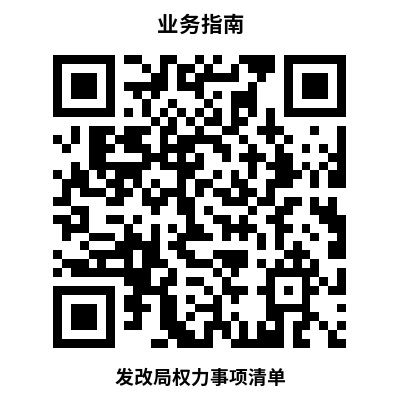 办事不找关系路径合规办事业务指南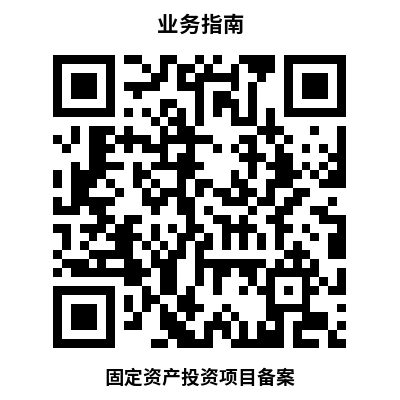 一、备案1.固定资产投资项目备案深入推进政务服务“一网通办”，持续优化营商环境，鞍山全面推进“外网受理、内网办理、全程在线、网上推送”的网上办理模式，办事人登陆鞍山政务服务网，根据指引找到审批事项，提交申请材料，即完成网上申报。1.1  需提供要件无1.2  办理路径①窗口办： 辽宁省鞍山市岫岩满族自治县岫岩镇迎宾路1号岫岩政务服务大厅二楼A区3号发改局窗口②网上办：鞍山政务服务网：http://spj.anshan.gov.cn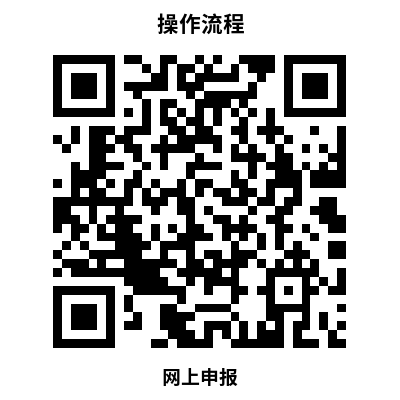 1.3  办理时限：即时办结1.4  温馨提示：为保障您便捷快速备案，建议您优先选择“网上办”方式。确需到服务厅办理，您可先拨打咨询电话，避免业务高峰期等候，我们为您提供预约服务和延时服务，如有问题可拨打8781855咨询。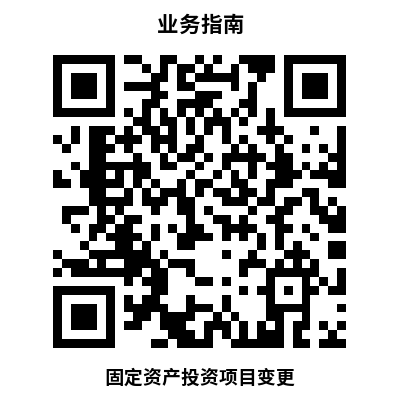 2.固定资产投资项目变更深入推进政务服务“一网通办”，持续优化营商环境，鞍山全面推进“外网受理、内网办理、全程在线、网上推送”的网上办理模式，办事人登陆鞍山政务服务网，根据指引找到审批事项，提交申请材料，即完成网上申报。2.1  需提供要件无2.2  办理路径①窗口办： 辽宁省鞍山市岫岩满族自治县岫岩镇迎宾路1号岫岩政务服务大厅二楼A区3号发改局窗口②网上办：鞍山政务服务网：http://spj.anshan.gov.cn2.3  办理时限：即时办结2.4  温馨提示：为保障您便捷快速变更，建议您优先选择“网上办”方式。确需到服务厅办理，您可先拨打咨询电话，避免业务高峰期等候，我们为您提供预约服务和延时服务，如有问题可拨打8781855咨询。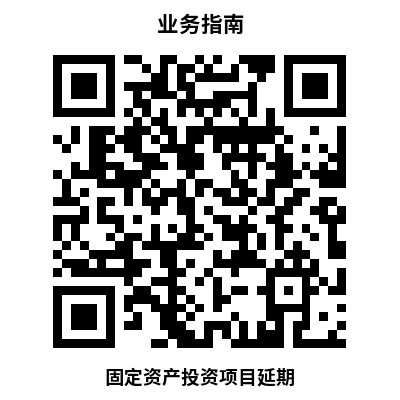 3.固定资产投资项目延期深入推进政务服务“一网通办”，持续优化营商环境，鞍山全面推进“外网受理、内网办理、全程在线、网上推送”的网上办理模式，办事人登陆鞍山政务服务网，根据指引找到审批事项，提交申请材料，即完成网上申报。3.1  需提供要件无3.2  办理路径①窗口办： 辽宁省鞍山市岫岩满族自治县岫岩镇迎宾路1号岫岩政务服务大厅二楼A区3号发改局窗口②网上办：鞍山政务服务网：http://spj.anshan.gov.cn3.3  办理时限：即时办结3.4  温馨提示：为保障您便捷快速延期，建议您优先选择“网上办”方式。确需到服务厅办理，您可先拨打咨询电话，避免业务高峰期等候，我们为您提供预约服务和延时服务，如有问题可拨打8781855咨询。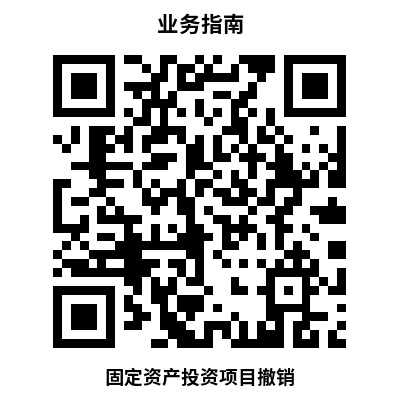 4.固定资产投资项目撤销深入推进政务服务“一网通办”，持续优化营商环境，鞍山全面推进“外网受理、内网办理、全程在线、网上推送”的网上办理模式，办事人登陆鞍山政务服务网，根据指引找到审批事项，提交申请材料，即完成网上申报。4.1  需提供要件无4.2  办理路径①窗口办： 辽宁省鞍山市岫岩满族自治县岫岩镇迎宾路1号岫岩政务服务大厅二楼A区3号发改局窗口②网上办：鞍山政务服务网：http://spj.anshan.gov.cn4.3  办理时限：即时办结4.4  温馨提示：为保障您便捷快速撤销，建议您优先选择“网上办”方式。确需到服务厅办理，您可先拨打咨询电话，避免业务高峰期等候，我们为您提供预约服务和延时服务，如有问题可拨打8781855咨询违规禁办事项清单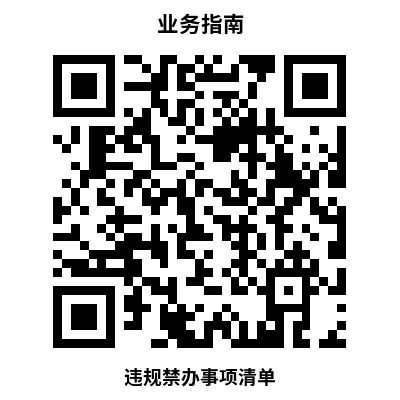 事项类别序号事项页码操作流程备案1固定资产投资项目备案3 备案2固定资产投资项目变更4备案3固定资产投资项目延期5备案4固定资产投资项目撤销6禁办事项禁办情形一、禁办国际金融组织和外国政府贷款项目不符合水污染防治、城市碳中和示范等国家相关要求的项目。